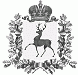 АДМИНИСТРАЦИЯ ШАРАНГСКОГО МУНИЦИПАЛЬНОГО РАЙОНАНИЖЕГОРОДСКОЙ ОБЛАСТИПОСТАНОВЛЕНИЕот 12.10.2021	N 423О внесении изменений в реестр мест (площадок) накопления твердых коммунальных отходов, расположенных на территории р.п. Шаранга и сельских поселений, входящих в состав муниципального образования Шарангский муниципальный район Нижегородской области, утвержденного постановлением администрации Шарангского муниципального района от 01.03.2019 г. № 93В соответствии с пунктом 4 статьи 13.4 Федерального закона от 24.06.1998 № 89-ФЗ «Об отходах производства и потребления», Федеральным законом от 06.10.2003 № 131-ФЗ «Об общих принципах организации местного самоуправления в Российской Федерации», Правилами обустройства мест (площадок) накопления твердых коммунальных отходов и ведения их реестра, утвержденных постановлением Правительства Российской Федерации от 31.08.2018 г. № 1039, администрация Шарангского муниципального района п о с т а н о в л я е т:1. Внести в реестр мест (площадок) накопления твердых коммунальных отходов, утвержденный постановлением администрации Шарангского муниципального района от 01.03.2019 г. № 93 «Об утверждении реестра мест (площадок) накопления твердых коммунальных отходов, расположенных на территории р.п. Шаранга и сельских поселений, входящих в состав муниципального образования Шарангский муниципальный район Нижегородской области»(далее–реестр) изменения, согласно Приложению:2. Опубликовать настоящее постановление на официальном сайте администрации Шарангского муниципального района.Глава местного самоуправления	Д.О. ОжигановПриложениек постановлению администрацииШарангского муниципального районаот 12.10.2021 г. № 423Изменения в реестр мест (площадок) накопления твердых коммунальных отходов, расположенных на территории р.п. Шаранга и сельских поселений, входящих в состав муниципального образования Шарангский муниципальный район Нижегородской области1. строку 8 изложить в следующей редакции:«»2 .строку 31 удалить;3. дополнить строками 257;258 следующего содержания:«»№п/п№ КПНаименование поселения, МОАдрес расположения КПНаименование КП (для сбора ТКО, для сбора КГМ, для раздельного сбора, при мусоропроводах)Наименование ЮЛ/ИП – владельца данной КПМатериал, из которого изготовлен контейнер (металл, пластик)Количество установленных на КП контейнеров покаждому виду, шт.Вместимость по каждому виду установленных на КП контейнеровПлощадь контейнерной площадки,м2Вид покрытия КП (асфальтовое, бетонное, грунтовое, иное)Наличие навеса (в наличии / отсутствует)Данные об источниках образования твердых коммунальных отходов1234567891011121388Шарангский район (р.п. Шаранга)ул. Заовражнаяд.3для сбора ТКОАдминистрацияр.п. ШарангаОГРН 1025201202872,р.п. Шаранга, ул.Ленина, д.19пластик21,15,45бетонноеотсутствуетул.Родниковая д.1-18, ул. Заовражная д.2-25257257Шарангский район (с. Кушнур)ул. Полевая, д.3для сбора ТКОАдминистрация Кушнурского сельсоветаОГРН 1025201202377,с.Кушнур,ул. Центральная, д.48пластик21,15,45щебеньотсутствуетул. Полевая258258Шарангский район(с. Кушнур)ул. Центральная, примерно 950 м на северо-запад от д.14для сбора ТКОАдминистрация Кушнурского сельсоветаОГРН 1025201202377,с.Кушнур,ул. Центральная, д.48пластик21,15,45асфальтовоеотсутствуеткладбище